	Pöytäkirja kokoukselle nro 4. 22.02.2023 Laukkosken Työväentalo klo 10.00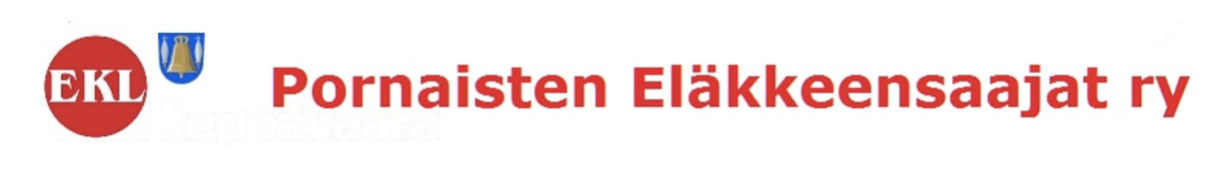 § 1. Kokouksen avaus ja läsnäolijat.	päätös: Puheenjohtaja Eero Haavisto avasi kokouksen, osallistujia 14 henkilöä. Avaus puheen 	vuorossa esitettiin, että asia kokouksia ei pidettäisi joka kerhossa vaan noin joka kolmaskerta 	tai kun on riittävästi asioita. Puheenjohtaja tekee tarvittaessa esityslistan, § 2. Esityslistan hyväksyminen	päätös: Hyväksyttiin esityslista muutoksitta§ 3. Edellisen kokouksen pöytäkirjan hyväksyminen	päätös: Hyväksyttiin§ 4. Hallituksessa käsiteltiin hallituksen varahenkilö Tero Forsbergin jäänti hallituksen varahenkilön paikalta 	terveyssyistä. Esitetiin varahenkilöksi Arvi Vänskä. Käsitellään kevät kokouksessa	päätös:§ 5. Hiihdon MM - Talvikisat Planica, 22.02-05.03.2023 mitali veikkaus, veikkaus päättyy 22.02.2023	päätös: Hyväksyttiin§ 6. Rusettitanssi ja sen valmistelut, toimikunta 	päätös: Liikenneohjauksesta vastaa Jorma Laukka ja Jari Virtanen. Keittiöstä vastaa Kirsti 	Haavisto ja Marja- Leena Leivoja. Työväentalolle hankitaan väliaikainen tienviitta erilaisia 	juhlia varten. Esitettiin, että ulko-työskentelijöille hankitaan turvaliivit muutama kpl, kysellään 	sponsoreilta.§ 7. EKL Uudenmaanpiirin Liikunnallinen haastekisa 01.03-30.04.2023, ½ tuntia  kerta	päätös: Haaste palautukset 12.5. 2023 mennessä§ 8. Sääntömääräinen kevätkokous 08.03.2023 Halkian Työväentalo klo 10.00. Käsitellään kevätkokoukselle 	kuuluvat asiat	päätös: hyväksyttiin. § 9. Loviisan kierroksen päivämäärä ja kellonaika muuttuu 04.05.2023 Halkian Työväentalo klo. 09.30	päätös: Loviisan kierroksen aikataulu hyväksyttiin,  § 10. Hallituksen kokous 08.03.2023 käsitellään kevätkokoukselle kuuluvat asiat	päätös: § 11. Muut esille tulevat asiat	päätös: Päätettiin mennä Mattiloille tekemään uusija koteja maaliskuun lopulla. § 12. Kokouksen päättäminen	päätös: Kokous päättyi klo 12.00	Puheenjohtaja 			Sihteeri	Eero Haavisto			Irma Lumen - Nurminen			